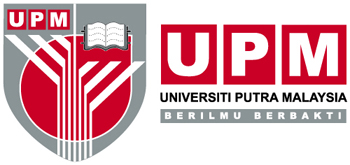 UNIVERSITI PUTRA MALAYSIAKERTAS KERJA UNTUK PERTIMBANGAN DAN KELULUSAN *JAWATANKUASA RUNDINGAN TERUS A/B UNIVERSITI BAGI PERMOHONAN PEROLEHAN SECARA RUNDINGAN TERUS PEMBELIAN PERALATAN/PERKHIDMATAN .................................................. DENGAN SYARIKAT ....................................................TUJUAN
Kertas kerja ini bertujuan untuk pertimbangan dan kelulusan *Jawatankuasa Rundingan Terus A/B Universiti bagi permohonan perolehan secara rundingan terus pembelian peralatan/ perkhidmatan .................................................. dengan syarikat ............................................LATAR BELAKANG/MAKLUMAT PROJEKMAKLUMAT MENGENAI FUNGSI DAN KEGUNAAN ITEM
JUSTIFIKASI PERMOHONAN SECARA RUNDINGAN TERUSJUSTIFIKASI PEMILIHAN SYARIKAT Sila tandakan justifikasi pemilihan syarikat yang berkaitan.IMPLIKASI KEWANGAN
Pembelian peralatan ini akan menggunakan peruntukan .............................. dan melibatkan kos sebanyak RM.............................................. (Ringgit Malaysia:………………………………………………………………….) Kajian pasaran yang dilaksanakan mendapati harga peralatan adalah munasabah dan berpatutan. (Sila lampirkan bukti kajian pasaran yang telah dilaksanakan).SYOR
*Jawatankuasa Rundingan Terus A/B Universiti adalah dimohon untuk menimbang dan meluluskan permohonan pembelian peralatan.................................................. secara rundingan terus dengan syarikat .....................................................................PENGESAHAN JAWATANKUASA TEKNIKAL JABATAN/PUSAT TANGGUNG JAWABKEAHLIAN:*Nota: Pihak Berkuasa Melulus ditentukan berdasarkan had nilai yang telah ditetapkan oleh Peraturan Kewangan yang berkuatkuasa. Mohon rujuk Bahagian Perolehan dan Pengurusan Aset untuk maklumat lanjut.BILJUSTIFIKASITANDAKAN (√)1.Jenis Peralatan- peralatan kegunaan penyelidikan, pengajaran dan khidmat perubatan.2.Pembekal Tunggal/Satu Punca- Pembelian satu pembekal sahaja yang dapat membekalkan barangan atau perkhidmatan yang dikehendaki3.Bagi maksud penyeragaman- bagi memastikan kesesuaian penggunaaan antara barangan yang sedia ada dengan barangan baharu.4.Melibatkan Keselamatan dan Strategik- Perolehan peralatan keselamatan atau projek tertentu, yang strategik dan perlu dirahsiakan.5.Keperluan Mendesak- bekalan/perkhidmatan/kerja yang mendesak dan perlu disegerakan sekiranya perolehan tersebut tidak dibuat dengan segera boleh menjejaskan perkhidmatan dan kepentingan awam.6.Kontrak Dengan Syarikat Bumiputera - Sebagai usaha memupuk pertumbuhan syarikat Bumiputera yang bertaraf pembuat, tender yang khusus dibuka kepada pembuat berkenaan sahaja. Bagi barangan tertentu yang mana terdapat satu atau dua pembuat Bumiputera sahaja, perolehan secara rundingan terus boleh dipertimbangkan bagi membantu mewujudkan pembuat Bumiputera berdaya saing.Tandatangan(Pengerusi)Nama		: Jawatan	:Tandatangan(Pengerusi)Nama		: Jawatan	:Tandatangan(Setiausaha)Nama		:Jawatan	:Tandatangan(Setiausaha)Nama		:Jawatan	:Tandatangan(Ahli)Nama		: Jawatan	:Tandatangan(Ahli)Nama		: Jawatan	:Tandatangan(Ahli)Nama		: Jawatan	: